Организация летнего отдыха, детей и подростков в 2019 году на территории Николо-Александровского сельсоветаНа территории Николо-Александровского сельсовета в летний период 2019 года на базе школы Николо- Александровской МОУ СОШ работал пришкольный лагерь «Светлячок» дневного пребывания детей. Срок открытия 03.06.2019г. Длительность смены 21 день. Режим работы оздоровительного лагеря с 8.30 – 14.30 с организацией 2-разового питания (завтрак, обед). В пришкольном лагере отдохнули 45 детей.  Количество обслуживающего персонала - 9 человек, из них 5 воспитателей, повар, уборщик помещения, медицинский работник.В пришкольном лагере были организованы 3 игровые комнаты, где окна оснащенные сетками от залета кровососущих насекомых, солнцезащитными жалюзи, спортивная площадка, спортивный зал, помещение для кружков, столовая, раздевалка для верхней одежды, туалеты. В пищеблоке старались разнообразить меню, согласовали с руководителем оздоровительного учреждения, и с медицинским работником.Родительская плата за путевку в пришкольный лагерь для детей, работающих граждан составляла: до 10 лет включительно -1420 рублей, с 11 лет и старше 1600 рублей, для детей из социально не защищенных семей при наличии подтверждающих документов выделялись путевки бесплатно. Остальные категории граждан путевки приобретали за полную стоимость для детей: до 10 лет включительно -4725 рублей, с 11 лет и старше 5313 рублей.Загородном лагере «Колосок» отдыхают 2 ребенка, оба ребенка получили путевки бесплатно, от социальной защиты населения. Так же при школе дети работают на пришкольном участке, трудовая смена с 3 июня, дети распределены по графику на все лето, отработать нужно будет 10 дней. На пришкольном участке в основном выращивают овощи для школьной столовой.В организации детского досуга работниками клуба и библиотеки, проводятся запланированные мероприятия для детей.п о с т а н о в л я ю:  1.Рекомендовать работникам культуры, методисту по спорту - уделять особое внимание организации отдыха, оздоровления и занятости детей, находящихся в трудной жизненной ситуации.2.Рекомендовать комиссии по делам несовершеннолетних при администрации Николо-Александровского сельсовета- осуществлять меры по профилактике безнадзорности и правонарушений несовершеннолетних в период каникул.          3. Контроль за исполнением данного постановления оставляю за собой.Глава Николо-Александровскогосельсовета                                                                                         Г.Т.Панарина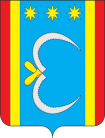 АДМИНИСТРАЦИЯ НИКОЛО-АЛЕКСАНДРОВСКОГО СЕЛЬСОВЕТАОКТЯБРЬСКОГО РАЙОНА АМУРСКОЙ ОБЛАСТИПОСТАНОВЛЕНИЕАДМИНИСТРАЦИЯ НИКОЛО-АЛЕКСАНДРОВСКОГО СЕЛЬСОВЕТАОКТЯБРЬСКОГО РАЙОНА АМУРСКОЙ ОБЛАСТИПОСТАНОВЛЕНИЕАДМИНИСТРАЦИЯ НИКОЛО-АЛЕКСАНДРОВСКОГО СЕЛЬСОВЕТАОКТЯБРЬСКОГО РАЙОНА АМУРСКОЙ ОБЛАСТИПОСТАНОВЛЕНИЕАДМИНИСТРАЦИЯ НИКОЛО-АЛЕКСАНДРОВСКОГО СЕЛЬСОВЕТАОКТЯБРЬСКОГО РАЙОНА АМУРСКОЙ ОБЛАСТИПОСТАНОВЛЕНИЕАДМИНИСТРАЦИЯ НИКОЛО-АЛЕКСАНДРОВСКОГО СЕЛЬСОВЕТАОКТЯБРЬСКОГО РАЙОНА АМУРСКОЙ ОБЛАСТИПОСТАНОВЛЕНИЕ18.07.2019                                                              № 30с. Николо-Александровкас. Николо-Александровкас. Николо-Александровкас. Николо-Александровкас. Николо-Александровка